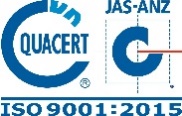 Ghi chú: Từ 02/3/2020 SV Nhà trường sẽ bắt đầu quay trở lại học tập, đề nghị Thủ trưởng các đơn vị, các CB, GV, SV nghiêm túc tuân thủ các nội dung liên quan đến công tác phòng chống dịch Covid-19 đã nêu tại các Kế hoạch số 138/KH-ĐHHHVN ngày 13/02/2019; 208/ĐHHHVN ngày 28/02/2020 và Thông báo số 91/TB-ĐHHHVN ngày 31/01/2020; 203/TB-ĐHHHVN-ĐT ngày 28/02/2020.HIỆU TRƯỞNG(đã ký)PGS.TS. Phạm Xuân DươngNgày, thángThời gianĐịa điểm - Nội dungThứ Hai02/308h00Tại phòng khách: Họp giao ban Ban Giám hiệuChủ trì: Hiệu trưởngKính mời: PHT. Nguyễn Khắc Khiêm.Thứ Hai02/314h00Tại phòng Hiệu trưởng: PBT ĐU PT, Hiệu trưởng tiếp dân.Thứ Ba03/308h00Tại phòng họp 2.1: Họp giao ban Khối nội chính.Chủ trì: PHT. Nguyễn Khắc Khiêm.Thành phần: Thủ trưởng các Phòng: KHTC, TTr&ĐBCL và các thành viên Khối Nội chính.Thứ Tư04/3Thứ Năm05/309h00Tại phòng họp 2.1: Gặp mặt Ban nữ công và Nữ cán bộ chủ chốt Nhân ngày Quốc tế Phụ nữ 8/3Chủ trì:  Hiệu trưởng.Thành phần: BGH, CĐ, ĐTN; Đại diện các phòng: TCHC, ĐT, CTSV, KHCN, TT&ĐBCL, QTTB.Kính mời: Ban Nữ công trường; các đ/c: Vân (TP. QHQT), Yến (TP. KHTC), Châm (PTP. KHTC), Diệp (QTK. NN), Hà (PTK. LLCT), Hồng (PTK. KT), Minh (PTP. CTSV), Hà (PVT. VĐTQT), Mỹ (VPT. VĐTCLC), Oanh (PTP. TCHC), Xuân (GĐ. IMET), Thi (GĐ. TT NN HH), Lan (PGĐ TT Logistics).Thứ Sáu06/314h00Tại phòng họp 2.1: Họp Hội đồng xét danh hiệu Nhà giáo Nhân dân, Nhà giáo Ưu tú Trường ĐHHHVN.Chủ trì: Hiệu trưởng.Thành phần: Các thành viên HĐ theo QĐ 294/QĐ-ĐHHHVN-TCHC ngày 28/02/2019.Thứ Sáu06/315h30Tại phòng họp 3.2: Hội nghị BCH Đảng bộ bầu kiện toàn chức danh Bí thư Đảng ủy Trường nhiệm kỳ 2015-2020.Chủ trì: PBT ĐU PT, Hiệu trưởng.Thành phần: Các đồng chí ủy viên BCH Đảng bộ Trường.Thứ Bảy07/3Chủ Nhật08/3